УТВЕРЖДЕНпостановлением администрации МР  «Дзержинский район»  «09» 02. 2023 г. № 206ПЛАНдействий антитеррористической комиссии МР «Дзержинский район»при установлении уровней террористической опасности* «Ч» – время принятия решения об установлении уровня террористической опасности, «+» – время, необходимое для выполнения планового мероприятия, зависит от складывающейся обстановки при установлении уровней террористической опасности.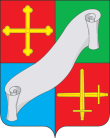     КАЛУЖСКАЯ ОБЛАСТЬ АДМИНИСТРАЦИЯ(исполнительно – распорядительный  орган)МУНИЦИПАЛЬНОГО РАЙОНА «ДЗЕРЖИНСКИЙ РАЙОН»П О С Т А Н О В Л Е Н И Е    КАЛУЖСКАЯ ОБЛАСТЬ АДМИНИСТРАЦИЯ(исполнительно – распорядительный  орган)МУНИЦИПАЛЬНОГО РАЙОНА «ДЗЕРЖИНСКИЙ РАЙОН»П О С Т А Н О В Л Е Н И Е «09» февраля 2023 года                               г. Кондрово                                                    № 206 «09» февраля 2023 года                               г. Кондрово                                                    № 206Об утверждении Плана действий антитеррористической комиссии МР «Дзержинский район» при установлении уровней террористической опасностиВ соответствии с указанием Национального антитеррористического комитета об обеспечении готовности сил и средств органов местного самоуправления к согласованным действиям по минимизации и (или) ликвидации последствий проявлений акта терроризма, а также сокращения времени реагирования на изменение оперативной обстановки при угрозе и (или) совершении террористического акта          ПОСТАНОВЛЯЮ:В соответствии с указанием Национального антитеррористического комитета об обеспечении готовности сил и средств органов местного самоуправления к согласованным действиям по минимизации и (или) ликвидации последствий проявлений акта терроризма, а также сокращения времени реагирования на изменение оперативной обстановки при угрозе и (или) совершении террористического акта          ПОСТАНОВЛЯЮ:     1. Утвердить План действий антитеррористической комиссии МР «Дзержинский район» при установлении уровней террористической опасности – далее План (прилагается).     2. Рекомендовать субъектам, являющимися ответственными исполнителями, принять План к практическому исполнению при установлении уровней террористической опасности.     3. Секретарю антитеррористической комиссии Захаровой Е.В. довести План до ответственных исполнителей.    4. Постановление администрации МР «Дзержинский район» от 18 июня 2021 года № 773 «Об утверждении Плана действий антитеррористической комиссии МР «Дзержинский район» при установлении уровней террористической опасности» считать утратившим силу.    5.  Настоящее постановление вступает в силу со дня его официального опубликования.    6. Контроль за выполнением настоящего постановления возложить на заместителя главы администрации Дзержинского района Хренова Игоря Анатольевича.Глава администрации Дзержинского района                                                                                                          Е.О. Вирков     1. Утвердить План действий антитеррористической комиссии МР «Дзержинский район» при установлении уровней террористической опасности – далее План (прилагается).     2. Рекомендовать субъектам, являющимися ответственными исполнителями, принять План к практическому исполнению при установлении уровней террористической опасности.     3. Секретарю антитеррористической комиссии Захаровой Е.В. довести План до ответственных исполнителей.    4. Постановление администрации МР «Дзержинский район» от 18 июня 2021 года № 773 «Об утверждении Плана действий антитеррористической комиссии МР «Дзержинский район» при установлении уровней террористической опасности» считать утратившим силу.    5.  Настоящее постановление вступает в силу со дня его официального опубликования.    6. Контроль за выполнением настоящего постановления возложить на заместителя главы администрации Дзержинского района Хренова Игоря Анатольевича.Глава администрации Дзержинского района                                                                                                          Е.О. Вирков№п/пНаименование мероприятияОтветственный/исполнитель (и)Срок *I. Повышенный («синий») уровень террористической опасностиI. Повышенный («синий») уровень террористической опасностиI. Повышенный («синий») уровень террористической опасностиI. Повышенный («синий») уровень террористической опасности1Проведение заседания АТК Дзержинского района, на котором рассматриваются вопросы, касающиеся перечня дополнительных мер, введенных решением председателя АТК Калужской области:-определение в соответствии с компетенцией перечня и сроков выполнения мероприятий;-организация контроля исполнения принятых на заседании АТК решений.Председатель АТК МР /Секретарь АТКНезамедлительно2Информирование председателя аппарата АТК области о принятых решениях:- направление копии протокола заседания АТК района и информации о разработанных мерах в аппарат АТК области.Зам. председателя АТК МР/ Секретарь АТК МР«Ч» + 23Организация информирования населения об установлении, изменении или отмене уровня террористической опасности:- через начальника МКУ «ЕДДС администрации Дзержинского района» и СМИ;- обнародование решения об установлении, изменении или отмене уровня террористической опасности;- доведение до населения через СМИ информации о правилах поведения в условиях угрозы совершения террористического акта, а также повышении общей бдительности;- при необходимости, информирование населения об 
 организации органами исполнительной власти Калужской области и территориальными органами федеральных органов исполнительной власти, мер по минимизации и (или) ликвидации последствий террористического акта (об устранении последствий террористическогоакта, 
о принимаемых мерах по социальной и психологической поддержке населения, пострадавшего в результате террористического акта и т.д.), а также о нормализации социально-политической обстановки.Председатель АТК МР/ НачальникМКУ«ЕДДС администрации Дзержинского района»Отдел организационно-контрольной работы и взаимодействия с поселениями Редакция газеты«Новое время»Незамедлительно4Направление копии решения в заинтересованные территориальные органы федеральных органов исполнительной власти по МР «Дзержинский район», органы государственной власти Калужской области, органы местного самоуправления МР «Дзержинский район».Зам. председателя АТК МР/ СекретарьАТК МР «Ч» + 35Проведение заседания АТК в МР «Дзержинский район», на котором рассматриваются вопросы, касающиеся перечня дополнительных мер, предусмотренных подпунктом «а» пункта 9 Порядка и необходимых для обеспечения безопасности личности, общества и государства:-  обсуждаются границы участка территории (объекты), в пределах которых (на которых) устанавливается уровень террористической опасности: - определение перечня и сроков выполнениямероприятий  территориальных органов федеральных органов исполнительной власти по Калужской области, органов государственной власти Калужской области, предусмотренных в разработанных планах в соответствии с пунктом 12 Порядка;- организация контроля исполнения принятых на заседании АТК Калужской области решений (при его проведении).Председатель АТК МР/Члены АТК МРВ случае необходимости6Организация информационного взаимодействия с территориальным отделением  УФСБ России по Калужской области и другими правоохранительными органами в целях изучения поступившей информации о возможном совершении террористического акта.В рамках информационного взаимодействия целесообразно предусмотреть получение сведений по:- изменениям в социально-политической обстановке;- состоянию систем жизнеобеспечения;- возникающим вопросам, требующим решения на уровне АТК в МР;- усиление пропускного режима;- оказание содействий территориальным подразделениям ФСБ, МВД И МЧС в обследовании объектов террористических посягательств, объектов жизнеобеспечения, транспортной инфраструктуры, с массовым пребыванием людей в целях выявления возможных мест закладки взрывных устройств;- доведение порядка и содержания представления информации в дежурные службы правоохранительных структур и секретариат АТК Дзержинского района;- уточнение схем оповещения персонала и планов эвакуации граждан при возникновении чрезвычайной ситуации;- определение возможных зон риска, проведение корректирующих мероприятий по их минимизации.Председатель АТК МР /Оперуполномоченный УФСБ России по Калужской области г. ЮхновНачальник ОМВД России  по Дзержинскому районуНачальник Кондровского РЭС ф-л АО«Калугаэнерго»Директор филиала АО «Газпром газораспределение Калуга» вг. КондровоНачальник ф-ла «Дзержинский»  ГП   «Калугаоблводоканал»На период действия установленного уровня7Выработка дополнительных мер, направленных на оказание содействия территориальному подразделению ОМВД России в части привлечения добровольных объединений граждан (добровольные народные дружины, казачьи общества и др.) к охране общественного порядка, а также проведения досмотровых мероприятий на объектах транспортной инфраструктуры. Председатель АТК МР /Начальник ОМВД России  по Дзержинскому районуГлавы адм. ГП и СПРуководители объектов Транспортной инфраструктуры (обеспечение)На период действия установленного уровня8Организация проведения контрольно-надзорными органами внеочередных обследований объектов террористических посягательств в части, касающейся их антитеррористической защищенности и обнаружения взрывных устройств с использованием специальных технических средств и специалистов кинологической службы:- уточнение актуализации паспортов антитеррористической защищенности и планов транспортной безопасности;- осуществление проверки работоспособности охранных систем и исправности систем противопожарной защиты  (пожарная сигнализация, автоматические системы пожаротушения, системы оповещения людей при пожаре, первичные средства пожаротушения и т.д.) во взаимодействии с территориальными подразделениями МЧС России;- проведение проверок на объектах муниципальной собственности.Председатель АТК МР /Начальник ОМВД России по Дзержинскому районуНачальник межрайонного ОНД и ПРГУ МЧС России по КОНачальник Дзержинского пожарно-спасательного гарнизонаЧлены муниципальной межведомственной комиссии по обследованию критически важных и опасных объектов, объектов жизнеобеспечения и транспортной инфраструктуры,а также мест массового пребывания людейНа период действия установленного уровня9Организация сбора сведений о планируемых к проведению 
и проводимых публичных и массовых мероприятий на территории района, в том числе попытках их несанкционированного проведения, для принятия мер по обеспечению безопасности проведения общественно-массовых мероприятий и (или) решения об отмене (запрете) их проведения на срок установления уровня террористической опасности.Председатель АТК МР/ОМВД России по Дзержинскому районуОперуполномоченный УФСБ России по Калужской области г. ЮхновГлавы адм. ГП и СПНа период действия установленного уровня10Организация и проведение должностными лицами потенциальных объектов террористических посягательств инструктажей персонала и сотрудников охраны объектов по порядку действий в случае:- возникновения угрозы совершения (совершении) террористического акта,- обнаружении беспилотных воздушных судов над объектами, - обнаружении диверсионно-разведывательных формирований в непосредственной близости от объекта.Руководители потенциальных объектов террористических посягательствНа период действия установленного уровня11Своевременна актуализация паспортов антитеррористической защищенности и планов транспортной безопасности.Руководители транспортной инфраструктурыНа период действия установленного уровня12Назначение ответственных лиц на период действия соответствующего уровня террористической опасности на потенциальных объектах террористических посягательств или объектах с массовым пребыванием людей.Руководители потенциальных объектов террористических посягательств,а также мест массового пребывания людейНа период действия установленного уровня13Определение совместно с руководителями правоохранительных органов мест, пригодных для временного размещения людей в случае их эвакуации (целесообразно определить несколько пунктов, исключив их близкое расположение по отношению друг к другу), а также источники обеспечения их питанием и одеждой.Председатель АТК МР/ОМВД России по Дзержинскому районуОперуполномоченный УФСБ России по Калужской области г. ЮхновГлавы адм. ГП и СПНа период действия установленного уровня14Подготовка проекта решения об отмене установленного уровня террористической опасности.Зам. председателя АТК МР/ Секретарь АТКПри наличии оснований для отмены установленного уровня 15Согласование с территориальным отделом УФСБ России по Калужской области проекта решения об отмене повышенного («синего») уровня террористической опасности.Председатель АТКМР/ Секретарь АТК МР«Ч» + 116Организация информирования населения об установлении, изменении или отмене уровня террористической опасности осуществляется в соответствии с пунктом 3 раздела I настоящего Плана.Председатель АТК МР/ Начальник МКУ«ЕДДС администрации Дзержинского района»Отдел организационно-контрольной работы и взаимодействия с поселениями Редакция газеты«Новое время»НезамедлительноII. Высокий («желтый») уровень террористической опасности наряду с мерами , принимаемыми при установлении повышенного  («синего») уровня террористической опасностиII. Высокий («желтый») уровень террористической опасности наряду с мерами , принимаемыми при установлении повышенного  («синего») уровня террористической опасностиII. Высокий («желтый») уровень террористической опасности наряду с мерами , принимаемыми при установлении повышенного  («синего») уровня террористической опасностиII. Высокий («желтый») уровень террористической опасности наряду с мерами , принимаемыми при установлении повышенного  («синего») уровня террористической опасности1Проведение заседаний АТК района, на котором рассматриваются вопросы, касающиеся перечня дополнительных мер, введенных решением председателя АТК области:- определение в соответствии с компетенцией перечня и сроков выполнения мероприятий;- организация контроля исполнения принятых на заседании АТК решений.Председатель АТК МР/ Секретарь АТК МР«Ч» +12Информирование председателя аппарата АТК области о принятых решениях:- направление копии протокола заседания АТК МО и информации о разработанных мерах в аппарат АТК области.Зам. председателя АТК МР/ Секретарь  АТК  МР«Ч» + 23Организация информирования населения об установлении, изменении или отмене уровня террористической опасности осуществляется в соответствии с пунктом 3 раздела I настоящего Плана.Председатель АТК МР/ Начальник МКУ«ЕДДС администрации Дзержинского района»Отдел организационно-контрольной работы и взаимодействия с поселениями Редакция газеты«Новое время»незамедлительно4Направление решения в заинтересованные территориальные органы федеральных органов исполнительной власти по муниципальному району и органы местного самоуправления Дзержинский район.Зам. председателя АТК МР/ Секретарь АТК МР«Ч» + 35Выработка дополнительных мер, направленных на 
оказание содействия территориальным подразделениям правоохранительных органов в реализации поисковых мероприятий на объектах транспортной инфраструктуры и наиболее вероятных объектах террористических посягательств, а также в усилении контроля на каналах миграции.Конкретные мероприятия определяются по согласованию с ОМВД России по Дзержинскому району и территориальным отделением УФСБ России.Председатель АТК МР/ Оперуполномоченный УФСБ России по Калужской области г. ЮхновНачальник ОМВД России  по Дзержинскому районуРуководители объектов транспортной инфраструктурыРуководители вероятных объектах террористических посягательствГлавы адм. ГП и СПЧлены АТК МРНа период действия установленного уровня6Организация уточнения расчетов сил и средств, имеющихся в МР «Дзержинский район», предназначенных для минимизации и ликвидации последствий террористических актов, а также технических средств и специального оборудования для проведения спасательных и аварийных работ:- проведение расчетной оценки возможности аварийно-спасательных служб (формирований) МР «Дзержинский район» по локализации возможных последствий теракта и спасению людей, в том числе:- уточнение расчетных данных о силах и средствах, выделяемых в состав объединенной группировки при проведении КТО, минимизации и ликвидации последствий совершения террористического акта;- подготовка запроса (при необходимости) в МЧС России 
о привлечении дополнительных формирований аварийно-спасательных служб;- оценка готовности служб водо- и энергоснабжения 
к ликвидации и минимизации последствий теракта.Председатель АТК МР/  Заведующий отделом ГОЧС и моб. работы адм. районаЧлены АТК МРПредседатель АТК МР /Оперуполномоченный УФСБ России по Калужской области г. ЮхновНачальник ОМВД России по Дзержинскому районуНачальник Кондровского РЭС ф-л АО «Калугаэнерго»Директор филиала АО «Газпром газораспределение Калуга» в г. КондровоНачальник ф-ла «Дзержинский»  ГП   «Калугаоблводоканал»«Ч» + 37Участие в организации проведения дополнительных тренировок по практическому применению сил и средств, привлекаемых в случае возникновения угрозы террористического акта.Решение о проведении тренировок принимается территориальным отделением УФСБ России по Калужской области.Председатель АТК МР/Оперуполномоченный УФСБ России по Калужской области г. Юхноврайонное звено ГОЧСТП РСЧС Кал.обл.На период действия установленного уровня8Организация проверки готовности персонала подразделений объектов террористических посягательств, осуществляющих функции по локализации кризисных ситуаций, и отработки их возможных действий по минимизации 
и ликвидации последствий террористического акта (проведение проверок согласовывается с территориальным отделением УФСБ России по Калужской области.Во взаимодействии с территориальными отделениемУФСБ России по Калужской области, ОМВД России по Дзержинскому району и ГО ЧС  МР дополнительно реализуются меры по повышению антитеррористической защищенности объектов террористических посягательств, в том числе:- усиление контроля пропускного режима, противопожарным состоянием, инженерно-техническими средствами антитеррористической защищенности объектов террористических посягательств;- проведение дополнительных инструктажей работников и технического персонала данных объектов по порядку действий 
в случае возникновения угрозы совершения (совершении) террористического акта, а также действиям по минимизации и ликвидации последствий террористического акта;- увеличение постов охраны объектов и мобильных групп охраны общественного порядка (в том числе с привлечением добровольных объединений граждан).Определение совместно с руководителями правоохранительных органов мест, пригодных для временного размещения людей в случае их эвакуации, а также источники обеспечения их питанием и одеждой.Председатель АТК МР/Заведующий отделом ГОЧС и моб. работы адм. районаОперуполномоченный УФСБ России по Калужской области  г. ЮхновНачальник ОМВД России  по Дзержинскому районуГлавный врач  ГБУЗ «ЦМБ №6»Руководители объектов террористических посягательствглавы адм. ГП и СП района(размещения людей 
в случае их эвакуации, а также обеспечения их питанием и одеждой)«Ч» + 39Определение совместно с руководителями правоохранительных органов мест, пригодных для временного размещения людей 
в случае их эвакуации, а также источники обеспечения их питанием и одеждой;- уточнение объектов (территорий), предполагаемых для временного размещения граждан, к работе в соответствии с их предназначением;- уточнение готовности источников снабжения к обеспечению предметами первой необходимости, одеждой, питаниеми медикаментами. - подготовка запроса (при необходимости) в адрес соответствующих органов о привлечении дополнительных источников снабжения.Обобщение  указанных сведений.Председатель АТК МР /Оперуполномоченный УФСБ России по Калужской области  г. ЮхновНачальник ОМВД России  по Дзержинскому районуЗаведующий отделом ГОЧС и моб. работы адм. районаГлавный врач ГБУЗ КО «ЦМБ №6»главы адм. ГП и СП района(размещения людей в ПВР)«Ч» + 4№ппНаименование мероприятияОтветственный/исполнительСрок10Организация перевода соответствующих организаций в режим повышенной готовности к минимизации и ликвидации последствий террористического акта:- принятие решения о переводе аварийно-спасательных  служб и медицинских организаций муниципального района в режим повышенной готовности;- введение круглосуточного дежурства руководства и ответственных сотрудников АСС и медицинских организаций.Председатель АТК МР /Заведующий отделом ГОЧС и моб. работы администрации Главный врач ГБУЗ «ЦМБ №6» Руководители служб жизнеобеспечения районаЧлены АТК района«Ч» + 311Организация проведения оценки возможностей медицинских организаций по оказанию скорой медицинской помощи и эвакуации пострадавших.Получение от ГБУ КО «ЦРБ» в МР уточненных данных:- по готовности к транспортировке пострадавших в медицинские организации и учреждения;- по достаточности и необходимости пополнения запасов крови, медикаментов и изделий медицинского назначения.Председатель АТК МР/Главный врач  ГБУЗ «ЦМБ №6»Члены АТК МР«Ч» + 312Усиление контроля за передвижением транспортных средств через административные границы района, на территории которого установлен уровень террористической опасности, проведение досмотра транспортных средств с применением технических средств обнаружения оружия и взрывчатых веществ. Доведение до населения временного характера принимаемых ограничительных мер.Председатель АТК в МР/Начальник ОМВД России  по Дзержинскому районуОтдел организационно-контрольной работы и взаимодействия с поселениями Редакция газеты«Новое время»На период действия установленного уровня13Подготовка проекта решения об отмене установленного уровня террористической опасности.Председатель АТК МР/ Секретарь АТК МРПри наличии оснований для отмены установленного уровня 14Согласование с территориальным отделением УФСБ России по Калужской области проекта решения об отмене высокого («желтого») уровня террористической опасности.Председатель АТК МР/ Секретарь АТК МР«Ч» + 115Организация информирования населения об установлении, изменении или отмене уровня террористической опасностиосуществляется в соответствии с пунктом 3 раздела I настоящего Плана.Начальник МКУ «ЕДДС администрации Дзержинского района» и СМИ районаНезамедлительноIII. Критический («красный») уровень террористической опасности наряду с мерами , принимаемыми при введении повышенного  («синего») и высокого («желтого») уровней террористической опасностиIII. Критический («красный») уровень террористической опасности наряду с мерами , принимаемыми при введении повышенного  («синего») и высокого («желтого») уровней террористической опасностиIII. Критический («красный») уровень террористической опасности наряду с мерами , принимаемыми при введении повышенного  («синего») и высокого («желтого») уровней террористической опасностиIII. Критический («красный») уровень террористической опасности наряду с мерами , принимаемыми при введении повышенного  («синего») и высокого («желтого») уровней террористической опасности№ппНаименование мероприятияОтветственный/исполнительСрок1Обнародование решения председателя НАК в местных средствах массовой информации.Организация информирования населения об установлении, изменении или отмене уровня террористической опасности осуществляется в соответствии с пунктом 3 раздела I настоящего Плана.Председатель АТК МР/ Начальник МКУ«ЕДДС администрации Дзержинского района»Отдел организационно-контрольной работы и взаимодействия с поселениями Редакция газеты«Новое время»незамедлительно2Организация информирования населения об установлении, изменении или отмене уровня террористической опасностиосуществляется в соответствии с пунктом 3 раздела I настоящего Плана.Председатель АТК МР/ Начальник МКУ«ЕДДС администрации Дзержинского района»Отдел организационно-контрольной работы и взаимодействия с поселениями Редакция газеты«Новое время»незамедлительно3Проведение заседаний АТК района, на котором рассматриваются вопросы, касающиеся перечня дополнительных мер, введенных решением председателя НАК:- определение в соответствии с компетенцией перечня и сроков выполнения мероприятий;- организация контроля исполнения принятых на заседании АТК решений.Председатель АТК МР/ Секретарь АТК МР«Ч» +14Информирование председателя аппарата АТК области о принятых решениях:- направление копии протокола заседания АТК МО и информации о разработанных мерах в аппарат АТК области.Зам. председателя АТК МР/ Секретарь АТК МР«Ч» + 25Организация приведения в состояние готовности аварийно-спасательных служб и медицинских организаций в МР «Дзержинский район» (наряду с мерами, применяемыми при введении повышенного («синего») и высокого («желтого») уровней террористической опасности):- приведение органа ГО и ЧС и медицинских учреждений в МР «Дзержинский район» в готовность к немедленному осуществлению мероприятий по минимизации и ликвидации последствий возможного теракта;- принятие решения об организации инженерного, технического, транспортного и материального обеспечения проводимых мероприятий; - направление сил и средств, привлекаемых для выполнения мероприятий по минимизации и ликвидации последствий террористического акта;- определение порядка выполнения заявок взаимодействующих органов по их материально-техническому обеспечению;- перевод сотрудников аппарата АТК в МР на особый  режим работы;- мониторинг информации, поступающей от имеющихся источников, для принятия последующих решений в соответствии с полномочиями руководителя АТК в МР.Председатель АТК и КЧС и ОПБ МР/Начальник Кондровского РЭС ф-л АО«Калугаэнерго»Директор филиала АО «Газпром газораспределение Калуга» вг. Кондрово Начальник ф-ла «Дзержинский»  ГП«Калугаоблводоканал»Начальник Дзержинского пожарно-спасательного гарнизонаНачальник межрайонного ОНД и ПРГУ МЧС России по КОНачальник ОМВД России по Дзержинскому районуГлавы адм. ГП и СПЧлены АТК МР«Ч» +36Организация усиления охраны наиболее вероятных потенциальных объектов террористических посягательств:- осуществление во взаимодействии с органами внутренних дел мер по усилению охраны объектов органов государственной власти и местного самоуправления, связи, транспорта, промышленности и жизнеобеспечения МР «Дзержинский район», с задействованием добровольных объединений граждан.Председатель АТК в МР /Начальник ОМВД России по Дзержинскому районуНачальник отдела вневедомственной охраны по Дзержинскому району - филиал ФГКУ УВО ВНГ России Калужской областиРуководители объектов ОГВ ОМСУ, связи, транспорта, промышленности и жизнеобеспечения района«Ч» +37В случае введения правового режима контртеррористической операции создание пунктов временного размещения людей, удаленных с отдельных участков местности и объектов, обеспечение их питанием и одеждой:- проведение комплекса первоочередных мероприятий, в части, касающейся администрации района, в том числе по обеспечению безопасности населения, находящегося или проживающего в зоне совершения террористического акта, представление на утверждение руководителю КТО вариантов их эвакуации;- оказание содействия в развертывании пунктов оказания первой медицинской помощи пострадавшим и возможным жертвам силами учреждений скорой медицинской помощи;- при необходимости осуществляется взаимодействие 
с представителями бизнес – сообщества по вопросу возможности предоставления дополнительного объема продовольствия, товаров промышленного, бытового и иного назначения.Председатель АТК МР/  Заведующий отделом ГОЧС и моб. работы адм.районаЧлены АТК МРглавы адм. ГП и СП района(размещения людей в случае их эвакуации, а также обеспечения их питанием и одеждой)Главный врач  ГБУЗ «ЦМБ №6»Руководители служб жизнеобеспечения районаПредседатели комиссий – ЭК и ПУФСогласно плану проведения КТО8Принятие неотложных мер по спасению людей, охране имущества, оставшегося без присмотра, содействие бесперебойной работе спасательных служб:- выделение транспортных коммуникаций и транспортных средств, для эвакуации населения и выработка графиков движения транспортных средств в районы временного размещения;- проведение совместно с должностными лицами объекта, 
в отношении которого совершен террористический акт, работы по обеспечению его технической и энергетической безопасности и представление в ОШ в Калужской области поэтажных схем объекта, линий подземных коммуникаций, систем энергоснабжения, водоснабжения, вентиляции, канализации и т.д.;- подготовка к реализации решения ОШ в Калужской области об отключении потенциально опасных объектов, иных объектов, находящихся 
в зоне проведения КТО от линий электропитания, газоснабжения, водоснабжения.Председатель АТК МР/Начальник Кондровского РЭС ф-л АО «Калугаэнерго»Директор филиала АО «Газпром газораспределение Калуга» в г. КондровоНачальник ф-ла «Дзержинский» ГП «Калугаоблводоканал»Начальник Дзержинского пожарно-спасательного гарнизонаНачальник ОМВД России по Дзержинскому районуГлава адм. ГП  (СП)Члены АТК МРГлавный врач  ГБУЗ «ЦМБ №6»Руководители транспортных организацийРуководитель объекта ТПСогласно плану проведения КТО9Приведение в состояние готовности: транспортных средств – к эвакуации людей, медицинских организаций – к приему лиц, которым в результате террористического акта может быть причинен физический и моральный ущерб, центров экстренной психологической помощи – к работе с пострадавшими  и их родственниками:- оформление необходимых распорядительных документов:- о приостановке деятельности учреждений и организаций, находящихся в зоне проведения КТО;- о проведении эвакуационных мероприятий граждан 
и имущества из зоны проведения КТО (по согласованию 
с руководителем ОШ в Калужской области);- об ограничении доступа граждан в зону проведения КТО (в пределах своих полномочий);- о развертывании и оборудовании пунктов оказания медицинской и психологической помощи;- о мобилизации медицинского персонала учреждений здравоохранения для оказания первичной медико-санитарной и психологической помощи лицам, пострадавшим в результате совершения террористического акта и в ходе проведения КТО;- об оказании содействия в организации временного размещения, питания и отдыха личного состава объединенной группировки.Формирование пофамильных списков:- лиц, оказавшихся в зоне проведения КТО, (захваченном объекте);- пострадавших (погибших) в результате террористического акта;- жителей близлежащих домов;- родственников пострадавших (погибших) в результате теракта.Председатель АТК МР/  Заведующий отделом ГОЧС и моб. работы адм. районаЧлены АТК МРГлава адм. ГП (СП)Члены АТК МРГлавный врач ГБУЗ «ЦМБ №6»Руководители транспортных организацийРуководитель объекта ТП Администрация ПВР (ПДП) ГП (СП) района(размещение пострадавших, обеспечения их питанием и одеждой)Главный врач ГБУЗ «ЦМБ №6»Руководители служб жизнеобеспечения районаПредседатели комиссий – ЭК и ПУФСогласно плану проведения КТО11Организация перевода соответствующих организаций в режим повышенной готовности к минимизации и ликвидации последствий террористического акта.Председатель АТК в МР/Руководители служб жизнеобеспечения районаСогласно плану проведения КТО12Обнародование решения председателя НАК в средствах массовой информации. Организация информирования населения об установлении, изменении или отмене уровня террористической опасности осуществляется в соответствии с пунктом 3 раздела I настоящего Плана.Председатель АТК в МР/Отдел организационно-контрольной работы и взаимодействия с поселениями Редакция газеты «Новое время»Секретарь АТК МРНезамедлительно